Фотоотчет проекта «Хлеб – всему голова»Рассматривание иллюстраций – «Как хлеб на стол пришёл»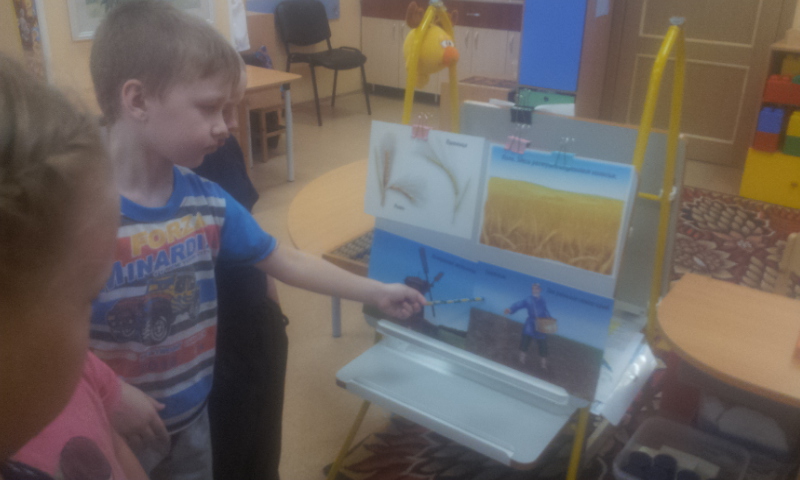 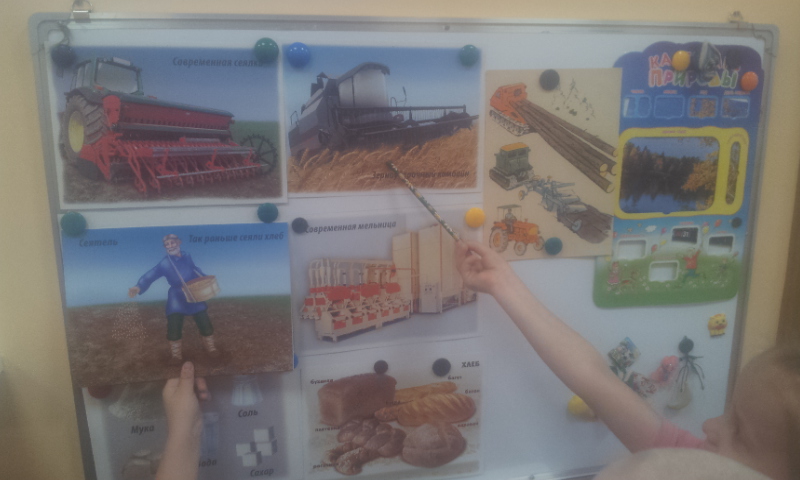 Познавательно-исследовательская деятельность: рассматривание колоска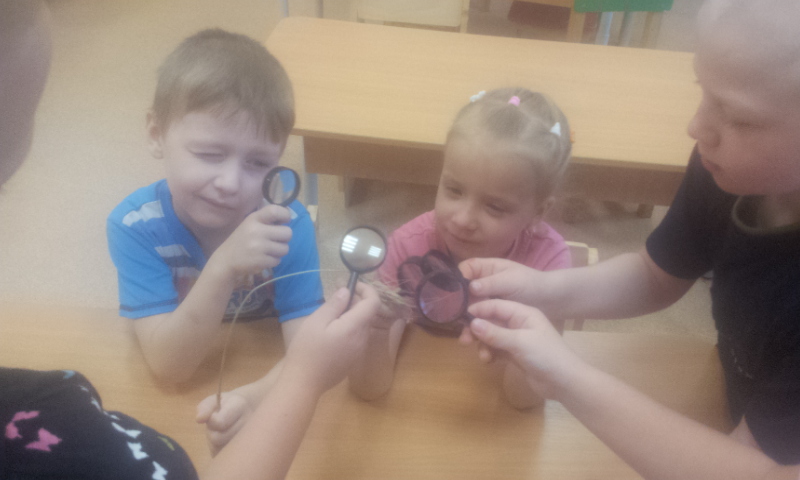 Рисование пальчиками по муке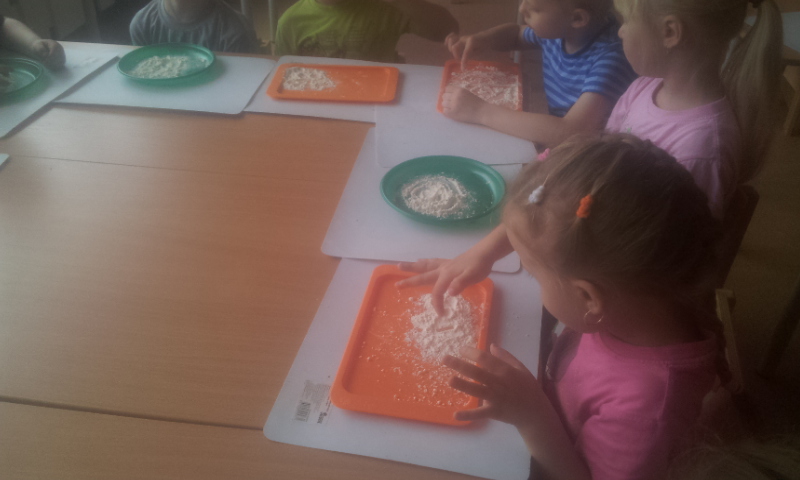 Конструирование 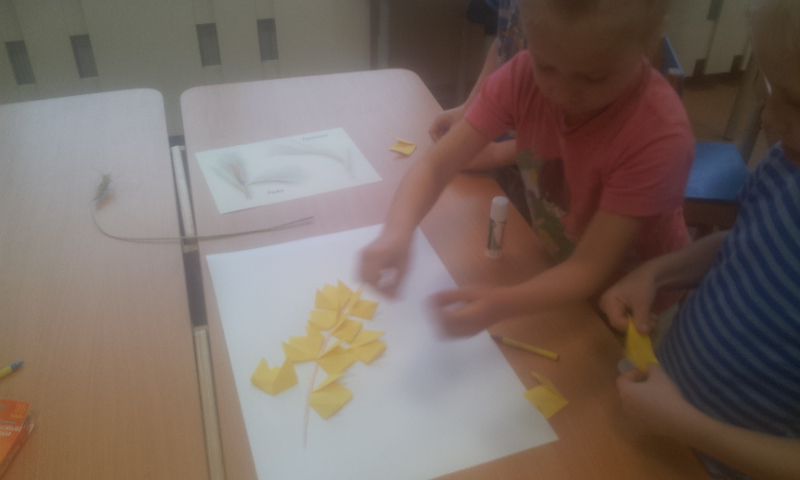 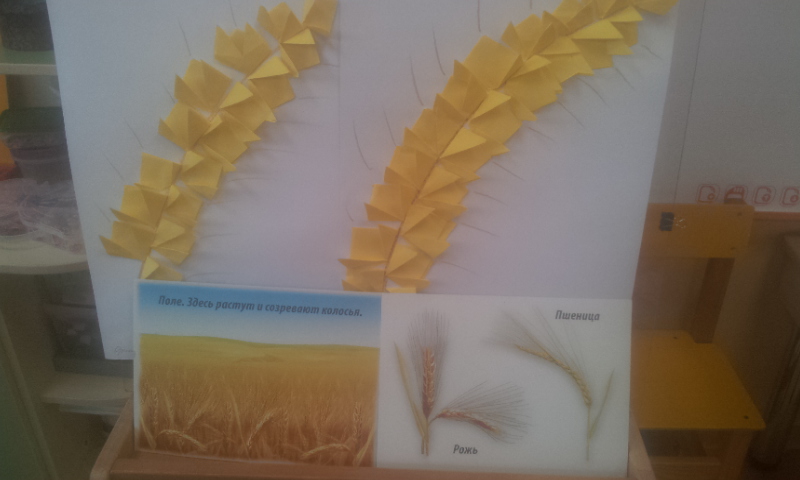 Художественное творчество: 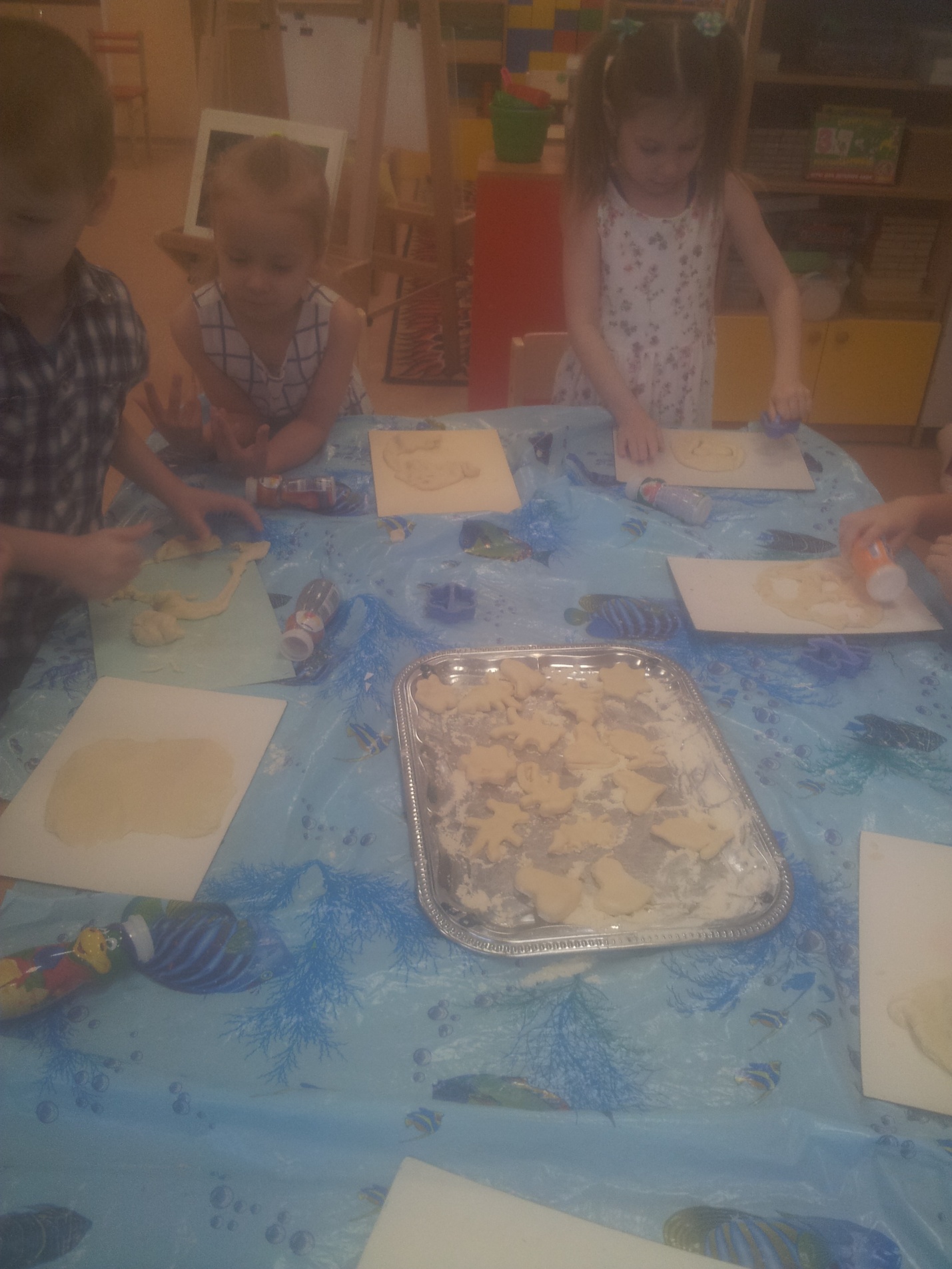 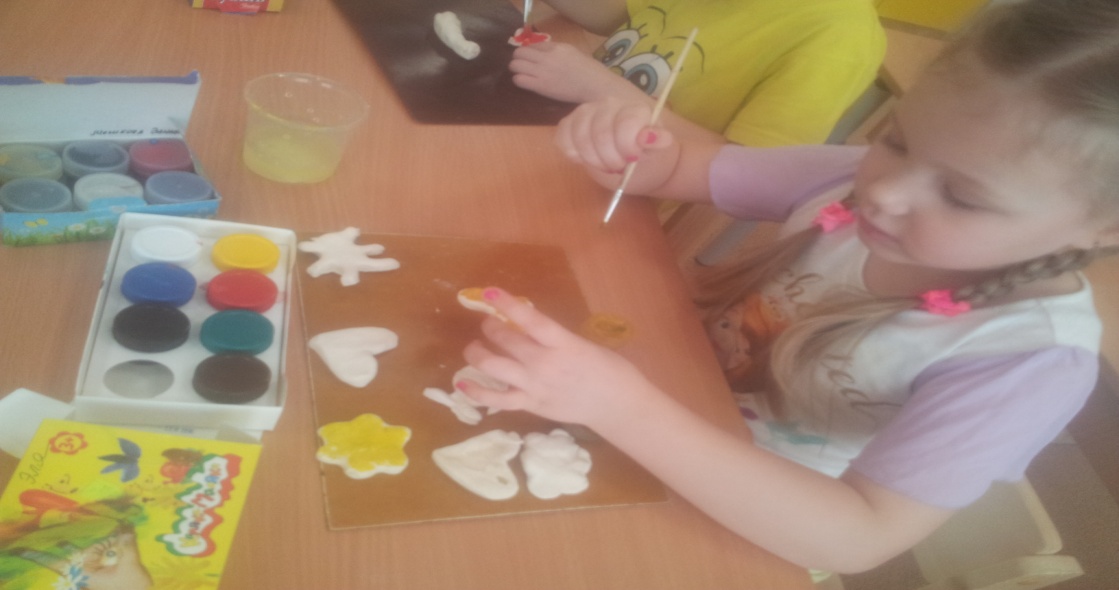 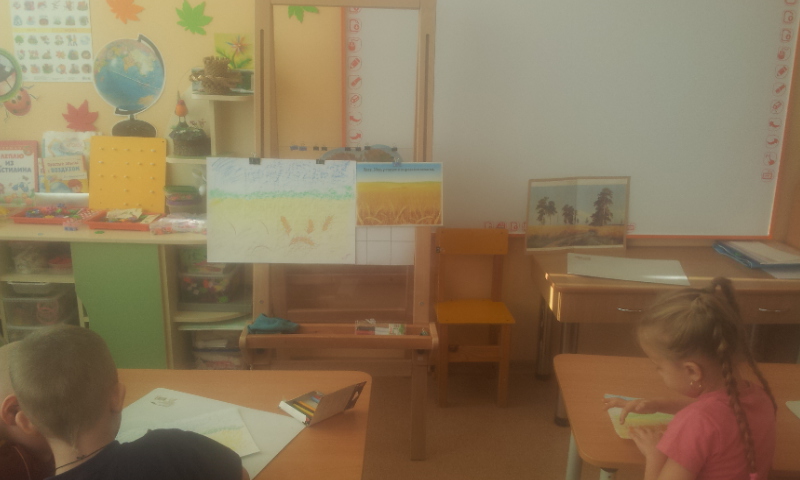 Выставка детских работ: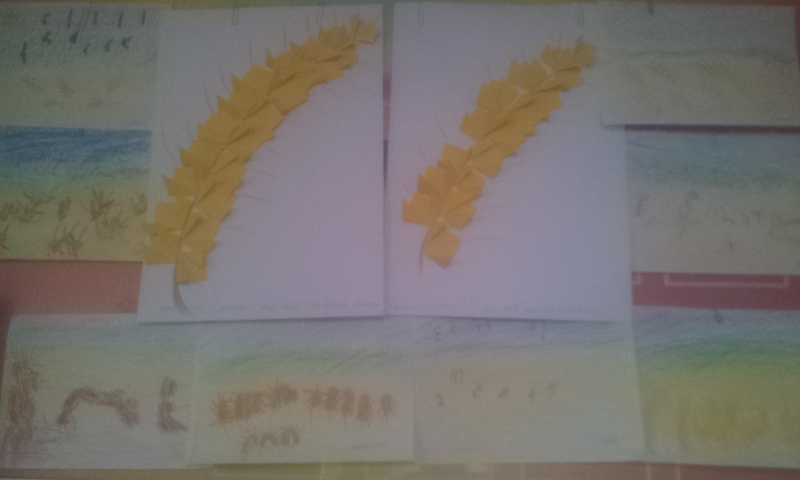 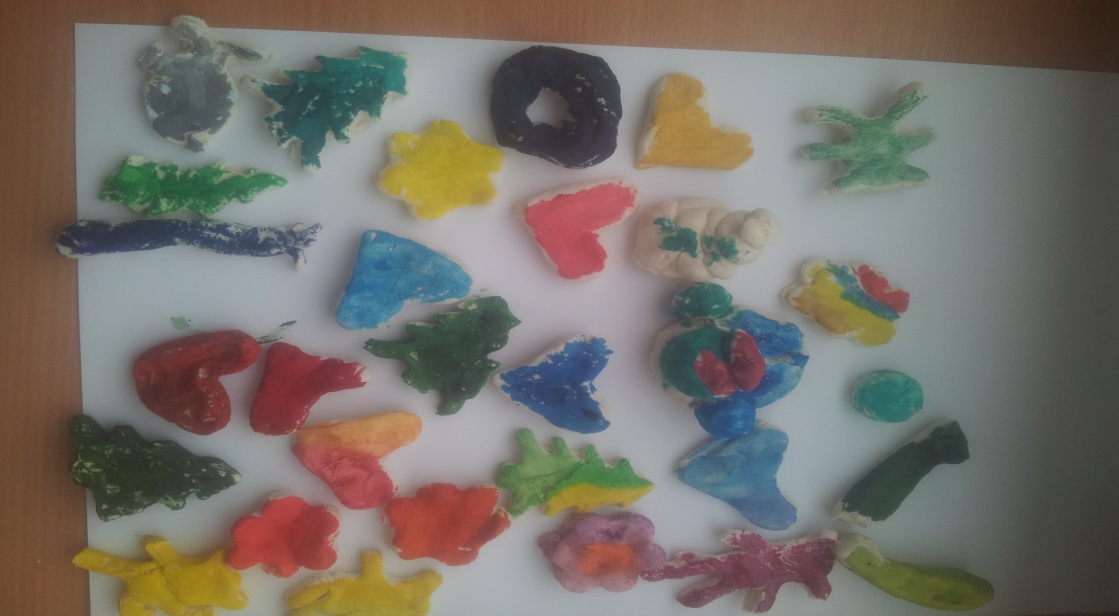 Продуктивная деятельность: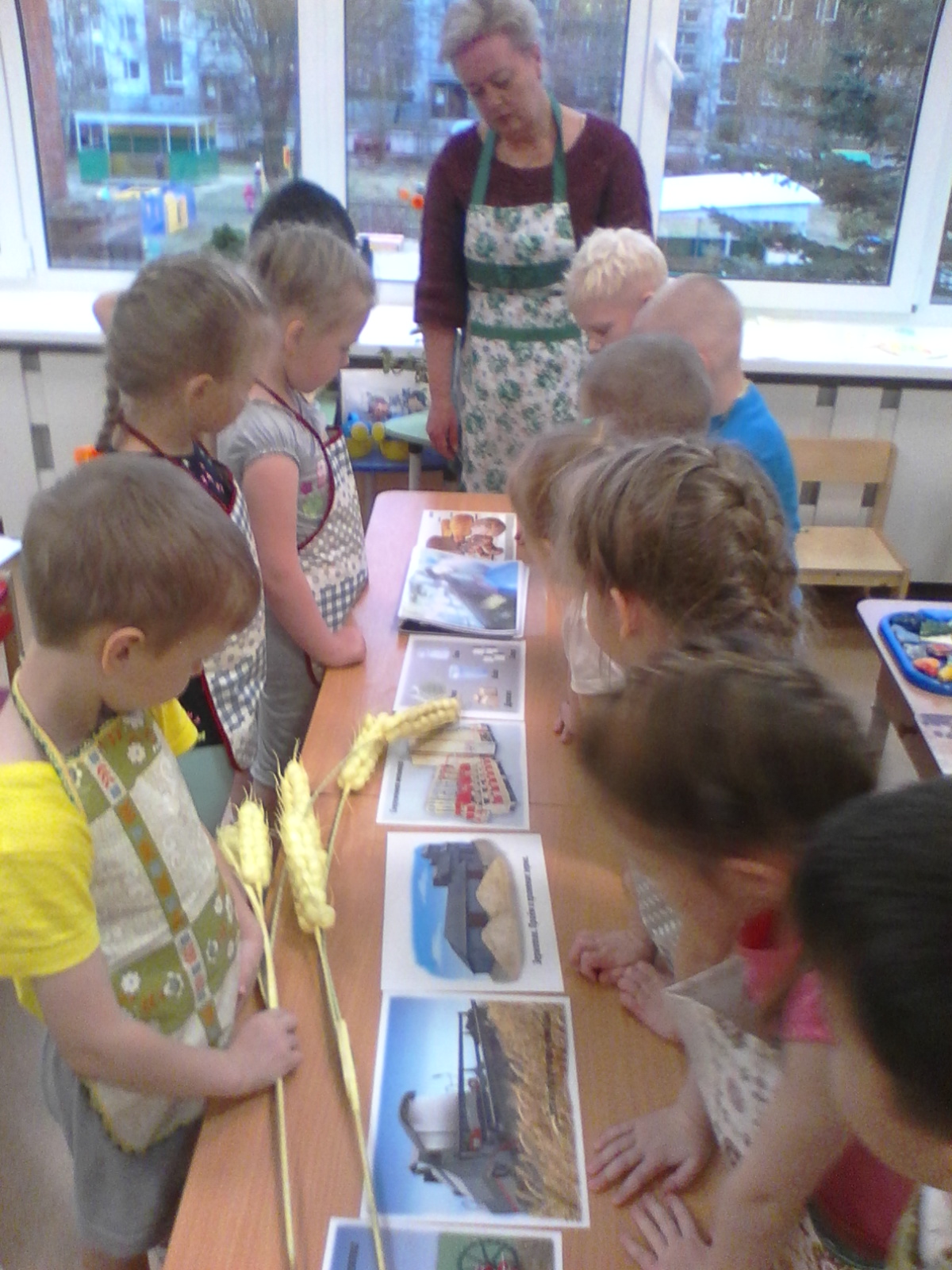 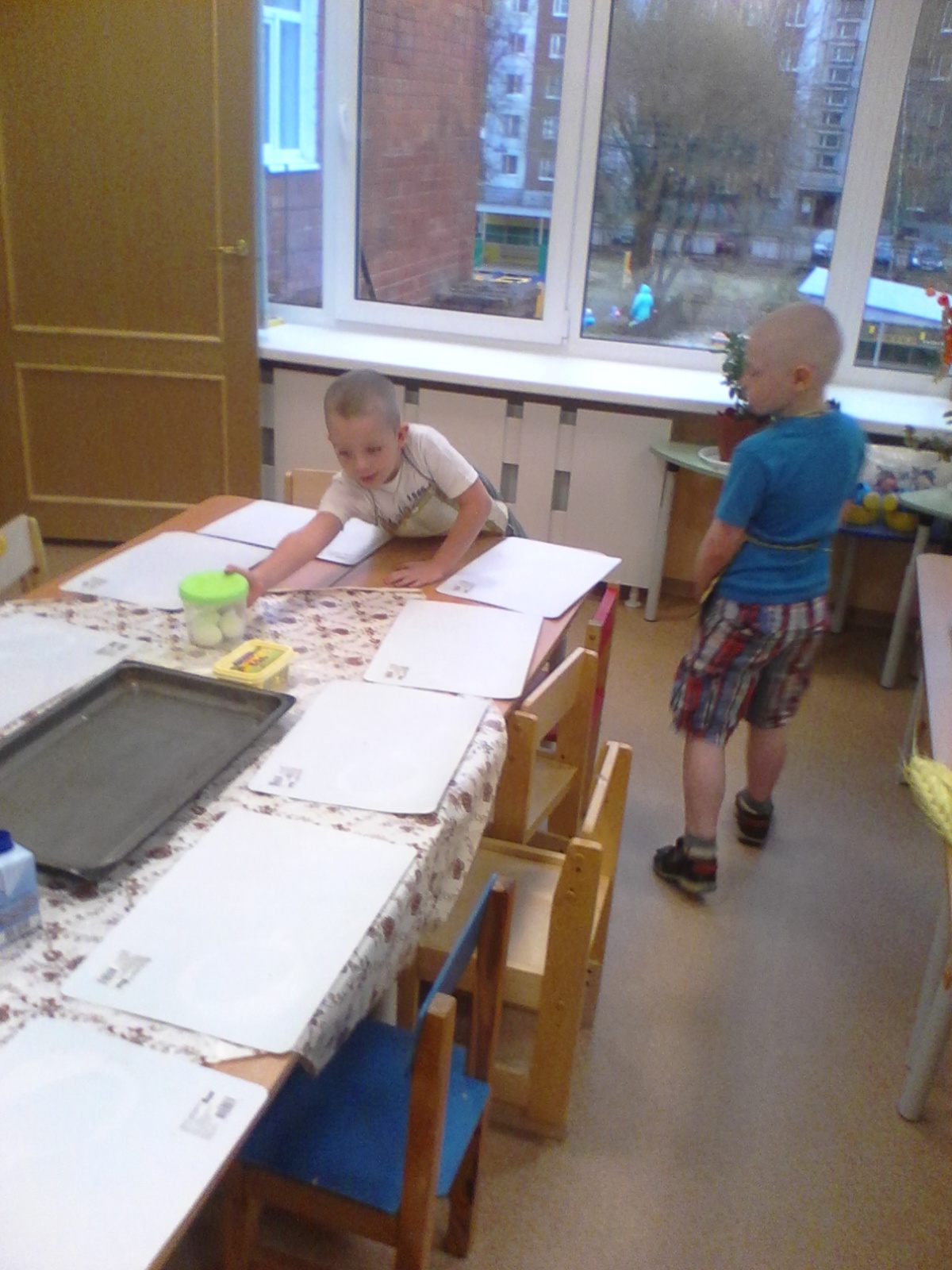 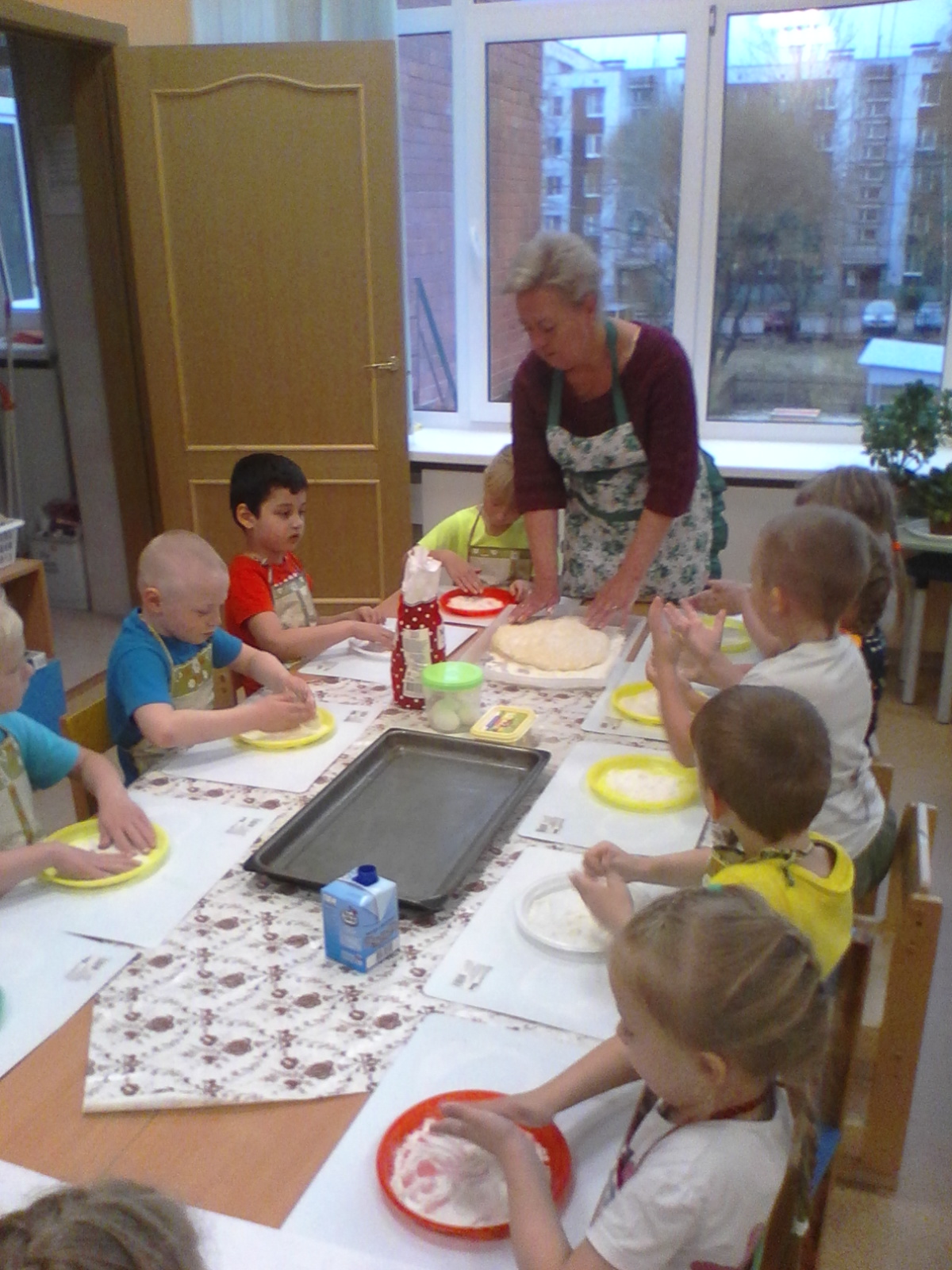 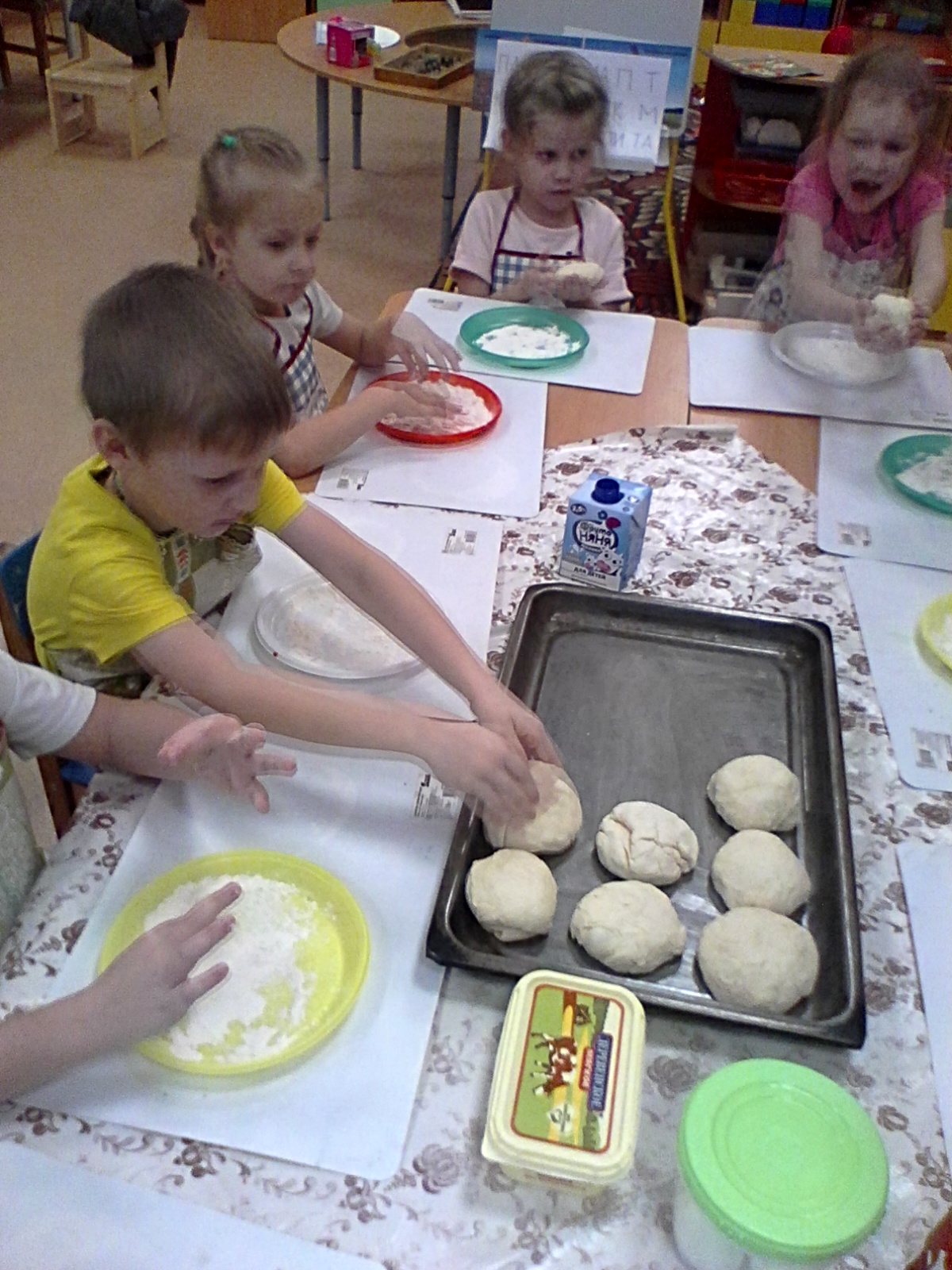 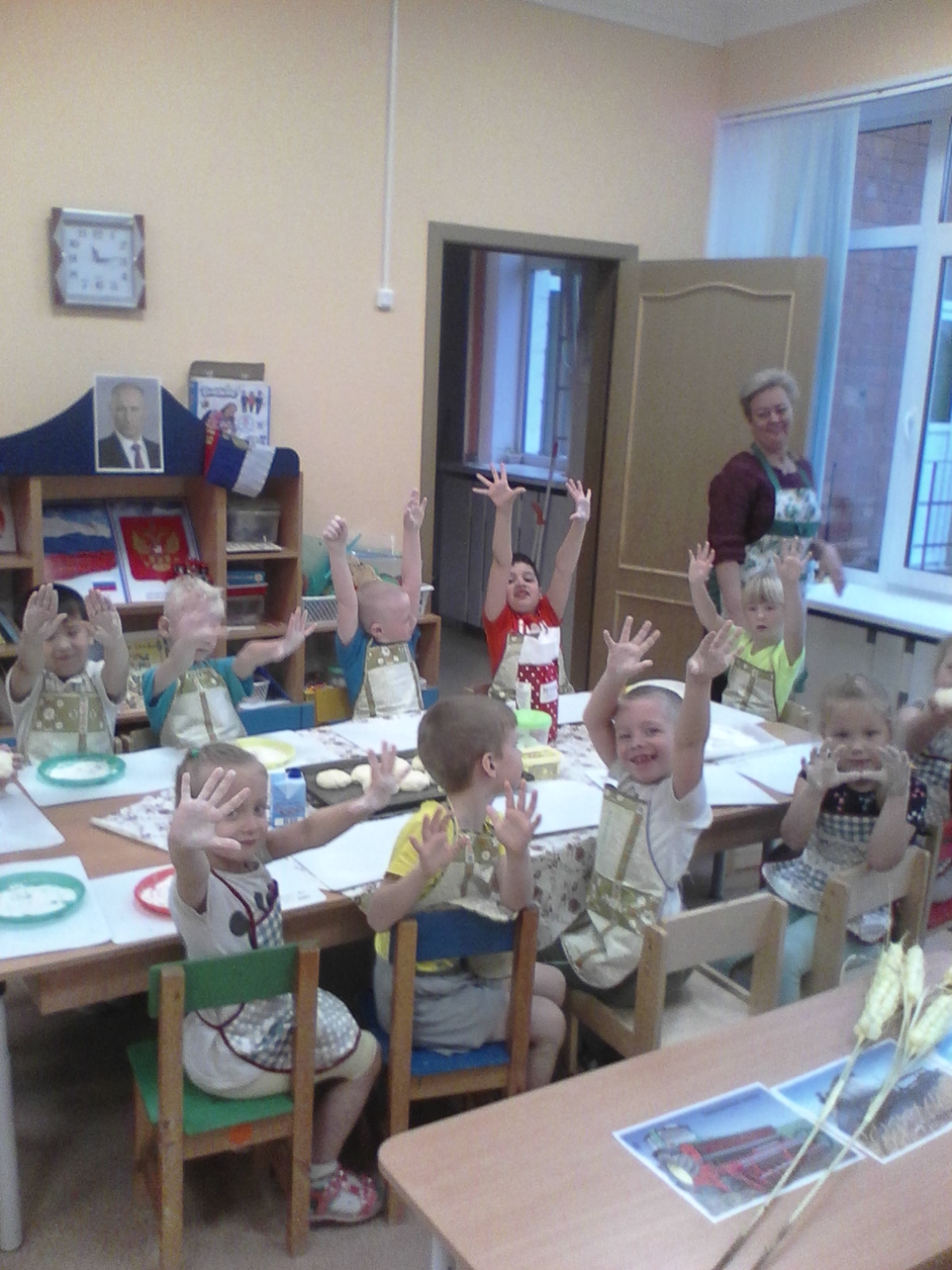 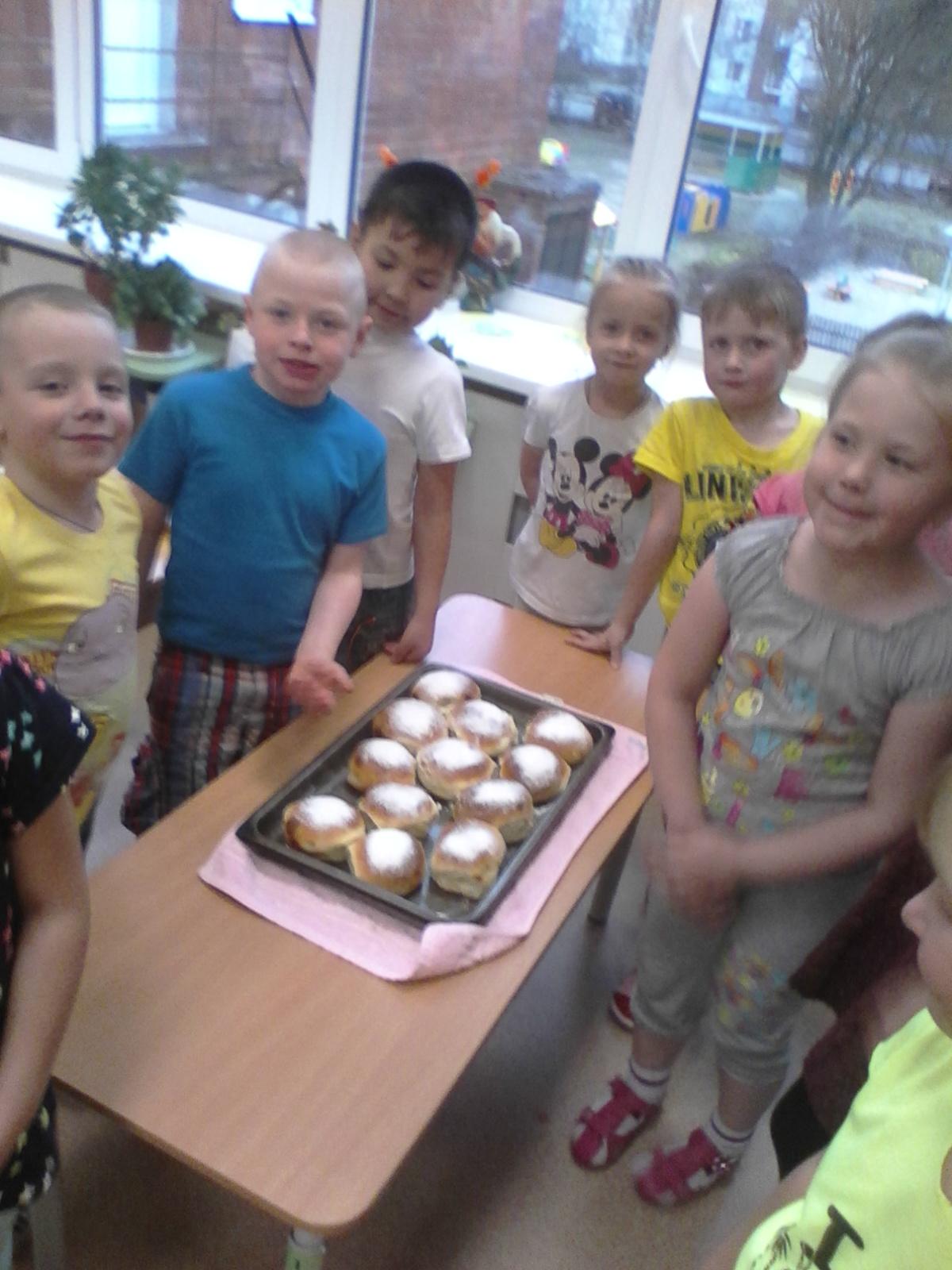 